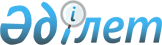 О внесении изменений в приказ исполняющего обязанности Министра здравоохранения Республики Казахстан от 30 октября 2020 года № ҚР ДСМ-175/2020 "Об утверждении форм учетной документации в области здравоохранения, а также инструкций по их заполнению"Приказ Министра здравоохранения Республики Казахстан от 23 января 2024 года № 177. Зарегистрирован в Министерстве юстиции Республики Казахстан 25 января 2024 года № 33929
      ПРИКАЗЫВАЮ:
      1. Внести в приказ исполняющего обязанности Министра здравоохранения Республики Казахстан от 30 октября 2020 года № ҚР ДСМ-175/2020 "Об утверждении форм учетной документации в области здравоохранения, а также инструкций по их заполнению" (зарегистрирован в Реестре государственной регистрации нормативных правовых актов под № 21579) следующие изменения:
      в формах медицинской учетной документации, используемых в стационарах и амбулаторно-поликлинических организациях, утвержденных приложением 2 к указанному приказу:
      № 026/у "Заключение врачебно–консультационной комиссии", № 031/у "Заключение на медико-социальную экспертизу", № 041/у "Медицинское свидетельство о рождении № ____ (выдается для предоставления в регистрирующие органы)" изложить в следующей редакции согласно приложению к настоящему приказу. 
      2. Департаменту организации медицинской помощи Министерства здравоохранения Республики Казахстан в установленном законодательством Республики Казахстан порядке обеспечить:
      1) государственную регистрацию настоящего приказа в Министерстве юстиции Республики Казахстан;
      2) размещение настоящего приказа на интернет-ресурсе Министерства здравоохранения Республики Казахстан после его официального опубликования;
      3) в течение десяти рабочих дней после государственной регистрации настоящего приказа в Министерстве юстиции Республики Казахстан предоставление в Юридический департамент Министерства здравоохранения Республики Казахстан сведений об исполнении мероприятий, предусмотренных подпунктами 1) и 2) настоящего пункта.
      3. Контроль за исполнением настоящего приказа возложить на курирующего вице-министра здравоохранения Республики Казахстан.
      4. Настоящий приказ вводится в действие по истечении десяти календарных дней после дня его первого официального опубликования.  "Заключение врачебно–консультационной комиссии" №____ от "____" _________ 20____ года
      Наименование медицинской организации___________________________________________________________________Выдана физическому лицу __________________________________________________________________________________________________________________________________________________________________________________Фамилия, Имя, Отчество (при его наличии) _____________________________Дата рождения _____________________________________________________Пол _______________________________________________________________Индивидуальный идентификационный номер ___________________________Адрес фактического проживания, телефон _________________________________________________________________________________________________Место работы (учебы) _______________________________________________Диагнозы ________________________________________________________________________________________________________________________________________________________________________________________________Заключение врачебно–консультационной комиссии _______________________________________________________________________________________________________________________________________________________________________________________________________________________________Период с _______ по _________ 20____ годаПредседатель комиссии ______________________________________________(Фамилия, Имя, Отчество (при его наличии) подпись)Секретарь __________________________________________________________(Фамилия, Имя, Отчество (при его наличии) подпись)М.П. Заключение на медико-социальную экспертизу №___от ____ _________ 20_____ г.
      1. ИИН ___________________________________________________________2. Фамилия _______________________________________________________3. Имя ___________________________________________________________4. Отчество (при его наличии) _______________________________________5. Дата рождения _____ _____________г.6. Пол ☐ мужской ☐ женский7. Гражданство (справочник стран) __________________________________8. Житель ☐ города ☐ села9. Адрес регистрации по месту постоянного жительства _________________9.1. Адрес фактического проживания/ пребывания(для оказания государственной услуги с выездом) ______________________9.2. Место освидетельствования (выбрать одно из полей):☐ в доме ребенка, интернате, специализированных организациях для детей☐ в медико-социальных учреждениях (организациях) социальной защиты☐ в учреждениях уголовно-исполнительной системы☐ на дому☐ в стационаре10. Прикрепление к медицинской организации (РПН):10.1. Дата прикрепления ___ _________20__г.10.2. Наименование медицинской организации__________________________11. Номер мобильного телефона пациента или его законного представителя(зарегистрированный в БМГ) +7 (***) (*******)12. Данные законного представителя (родителя, опекуна, попечителя) при наличии:12.1. ИИН _________________________________________________________12.2. Фамилия ______________________________________________________12.3. Имя __________________________________________________________12.4. Отчество (при его наличии) ______________________________________13. Наименование, направившей МО (из регистра МО) ___________________14. Адрес медицинской организации ___________________________________15. При направлении на переосвидетельствование/досрочное переосвидетельствование:15.1. Группа инвалидности (выбрать одно из полей):☐ первая группа☐ вторая группа☐ третья группа☐ ребенок с инвалидностью☐ ребенок с инвалидностью первой группы☐ ребенок с инвалидностью второй группы☐ ребенок с инвалидностью третьей группы☐ инвалидность не установлена15.2. Степень утраты общей трудоспособности ________________________%(при наличии ранее установленной)15.3. Степень утраты профессиональной трудоспособности _____________%(при наличии ранее установленной)16. Место работы (для работающих лиц) ______________________________16.1. Должность ___________________________________________________16.2. Основная профессия ___________________________________________17. Место учебы (для школьников, студентов) __________________________17.1. Курс/класс ___________________________________________________18. Дошкольное учреждение ________________________________________19. Под наблюдением медицинской организации _________________________________________________________________________________________(дата) ____________________________________________________________20. Клинико-функциональный диагноз при направлении на МСЭ20.1. Основной диагноз (код и наименование МКБ-10) __________________20.2. Основной диагноз (текст) _______________________________________________________________________________________________________20.3. Осложнение (код и наименование МКБ-10) (указать все имеющиеся осложнения):_________________________________________________________________20.4. Осложнение (текст) (указать все имеющиеся осложнения): ___________________________________________________________________________20.5. Диагноз сопутствующего заболевания (код и наименование МКБ-10)(указать все сопутствующие заболевания): ____________________________20.6. Диагноз сопутствующего заболевания (текст)(указать все сопутствующие заболевания)__________________________________________________________________________________________________________________________________21. Клинико-трудовой анамнез, диагностика, лечебные мероприятия ________________________________________________________________________________________________________________________________________21.1. Анамнез заболевания: с какого возраста болен, особенности и характертечения, частота обострений, дата последнего обострения, проводимое лечение(в том числе противорецидивное), эффективность (динамика антропометрических,гематологических показателей, функциональных проб, изменения в соматическомстатусе, общая оценка результатов лечения) ________________________________________________________________________________________________________________________________________________________________21.2. Состоит ли пациент под наблюдением ☐ нет, если ☐ да(указать все диагнозы по динамическому наблюдению)__________________________________________________________________
      21.3. При наличии травмы:а) тип травмы (выбрать одно из полей):☐ бытовая☐ производственная☐ уличная (кроме дорожно-транспортной)☐ дорожно-транспортная☐ школьная☐ спортивная☐ прочиеб) дата получения травмы ___ __________ г.в) место и обстоятельства, при которых произошла травма (указать подробно)________________________________________________________________21.4. Лечение, проводимое в настоящее время: ________________________☐ с положительной динамикой☐ без динамики☐ с отрицательной динамикой.21.5. Оценка результатов медицинской реабилитации☐ восстановление нарушенных функций☐ полное☐ частичное☐ компенсация нарушенных функций☐ полное☐ частичное☐ отсутствие положительного результата21.6. Планируемые мероприятия с указанием
      21.7. Реабилитационно-экспертное заключение (для пациентов неврологического и нейрохирургического, кардиологического и кардиохирургического, травматологического и ортопедического профилей)
      21.8. Реабилитационный прогноз☐ благоприятный☐ относительно благоприятный☐ сомнительный☐ неблагоприятный21.9. Реабилитационный потенциал☐ высокий☐ средний☐ низкий☐ отсутствует22. Физиологические параметры на момент заполнения формы № 031/у:АД ______ мм. рт. ст.ЧСС _____ мин.Пульс ____мин.ЧДД ____ мин.Температура тела ____Рост ____ см.Вес _____ кг.Объем правого бедра ____ смОбъем левого бедра ____ смОбъем талии ____ см23. Изменение условий труда ___________________________________________24. Временная нетрудоспособность (сведения за последние 12 месяцев)
      25. План реабилитационных мероприятий:25.1. Имеются рекомендации технических средств, направленных на восстановление и (или) компенсацию нарушенных и утраченных функций организма:☐ да, необходимо выбрать одно или несколько полей:☐ снижение зрения 0 – 0,03 и/или поля зрения 0 – 10;☐ снижение зрения 0,04 – 0,08 и/или поля зрения 10 – 20;☐ снижение зрения у детей до 0,19 и/или сужение полей до 25;☐ двухстороннее снижение слуха;☐ нарушение голосообразования;☐ значительные нарушения функции передвижения;☐ затруднения передвижения;☐ затруднение самообслуживания;☐ статодинамические нарушения позвоночника;☐ нарушение структуры и/или функции верхних конечностей;☐ нарушение структуры и/или функции нижних конечностей;☐ мастэктомия;☐ нарушения функции тазовых органов;☐ кишечная стома;☐ стомы мочевыводящих путей.25.2. Предоставление социальных услуг ☐ да:☐ индивидуальный помощник☐ специалист жестового языка25.3. Оказание специальных социальных услуг ☐ да (выбрать один):☐ в условиях стационара☐ в условиях стационарозамещающих☐ в условиях на дому25.4. Трудоустройство ☐ да:Организация режима работы (выбрать один или несколько):☐ полный рабочий день☐ сокращенный рабочий день☐ исключение воздействия неблагоприятных производственных факторов☐ создание специального рабочего места25.5. Обучение/переобучение ☐ да25.6. Санаторно-курортное лечение ☐ да26. Результаты консультаций специалистов с указанием жалоб, данных объективного обследования, с отражением степени нарушения функций организма, диагнозов и рекомендаций. Медицинские документы (в требуемом количестве для профиля заболевания в соответствии со стандартами в области здравоохранения, клиническими протоколами диагностики, лечения и реабилитации) прилагаются к форме № 031/у в электронном виде, с указанием:
      27. Результаты клинического, лабораторного, рентгенологического и других исследований. Медицинские документы (в требуемом количестве для профиля заболевания в соответствии со стандартами в области здравоохранения, клиническими протоколами диагностики, лечения и реабилитации) прилагаются к форме № 031/у в электронном виде, с указанием:
      28. Результаты о пролеченном (-ых) случае(-ях) стационарного, стационарозамещающего лечения, лечения в реабилитационных центрах в зависимости от профиля заболевания, с указанием динамических изменений в состоянии пациента; возникших осложнений в ходе лечения; резюмирования результатов лабораторных исследований, консультаций; рекомендаций с учетом реабилитационного потенциала, реабилитационного диагноза и шкалы реабилитационного маршрута. Медицинские документы прилагаются к форме № 031/у в электронном виде, с указанием:
      29. Результаты активного посещения пациента, вызывавшего скорую/ неотложную медицинскую помощь. Медицинские документы прилагаются к форме №031/у в электронном виде, с указанием:
      30. Цель направления на МСЭ:☐ установление инвалидности☐ переосвидетельствование☐ досрочное переосвидетельствование☐ установление степени утраты общей трудоспособности:☐ первично☐ повторно☐ установление степени утраты профессиональной трудоспособности:☐ первично☐ повторно☐ изменение причины инвалидности☐ формирование или коррекция ИПР☐ необходимость выдачи заключения о нуждаемости пострадавшего работникав дополнительных видах помощи и уходе31. Направление на освидетельствование:☐ заочное проактивное освидетельствование☐ очное освидетельствование☐ лицо нетранспортабельно – заочное освидетельствование☐ лицо находится на стационарном лечении за пределами обслуживаемого региона –заочное освидетельствование☐ чрезвычайное положение, ограничительные меры, в том числе карантин –заочное освидетельствование32. Ф.И.О. (при его наличии) лечащего врача, заполнившего форму № 031/у___________________________________________________________________33. Удостоверено: Ф.И.О. (при его наличии) и ЭЦП председателя ВКК или лицаисполняющий его обязанности_________________________________________33.1. Дата подписания ЭЦП ___ _____20___г.34. Quick Response code (QR код) медицинской организации (код быстрого отклика)35. Согласие на сбор, обработку и передачу персональных данных и сведений,составляющих охраняемую законом тайну пациента, необходимых для установленияинвалидности и/или степени утраты трудоспособности и/или определения мерсоциальной защиты: ☐ да35.1. Дата получения ответа от услугополучателя или его законного представителя:___ _____20___г.35.2. Ответ, полученный от услугополучателя или его законного представителя____________________________________________________________________35.3. Номер мобильного телефона отправителя: +7 (***) (*******) Извещение об экспертном заключении МСЭ от ______ ________ 20_____ г. к форме № 031/у ___от ____ ____ 20___ г.
      1. Наименование направившей медицинской организации (из регистра МО)__________________________________________________________________________________________________________________________________2. Дата вынесения экспертного заключения ____ ________ 20______г.3. ИИН __________________________________________________________4. Фамилия _______________________________________________________5. Имя ___________________________________________________________6. Отчество (при его наличии) _______________________________________7. Дата рождения ____ __________ _____г.8. Клинико-экспертный диагноз: _____________________________________8.1. Основной диагноз (наименование, Код МКБ-10) ____________________8.2. Сопутствующий диагноз (наименование, Код МКБ-10)_________________________________________________________________9. Экспертное заключение МСЭ:9.1. группа инвалидности ___________________________________________9.1.1. причина инвалидности _________________________________________________________________________________________________________9.1.2. срок инвалидности ___________________________________________9.1.3. срок зачтен с ___ _______ 20__г.9.1.4. дата переосвидетельствования ____ ________20___г.9.2. степень утраты общей трудоспособности ________________________%9.2.1. срок степени утраты общей трудоспособности ____________________9.3. степень утраты профессиональной трудоспособности ____________%9.3.1. причина утраты профессиональной трудоспособности_________________________________________________________________9.3.2. срок утраты профессиональной трудоспособности _________________________________________________________________________________9.3.3. дата переосвидетельствования утраты профессиональной трудоспособности______ ________20 __ г.9.4. Разработана ИПР инвалида № _______9.4.1. Рекомендации по реабилитацииа) по социальной реабилитации _____________________________________б) по профессиональной реабилитации _______________________________9.5. Форма № 031/у отклонена:необоснованно направленныйнекачественное заполнениеОбоснование ________________________________________________________________________________________________________________________________________________________________________________________________9.6. Направлен на очное освидетельствование: "Пациенту необходимо обратитьсяв отдел МСЭ по месту постоянного жительства (постоянной регистрации)для очного освидетельствования".10. № Акта медико-социальной экспертизы __________________________11. Удостоверено ЭЦП руководителя отдела МСЭ/МК МСЭ ____________Примечание 1. Заключение на МСЭ заполняется в электронном видеи подписывается ЭЦП председателя ВКК.Примечание 2. Извещение об экспертном заключении МСЭ заполняетсяв электронном виде и подписывается ЭЦП.
      Список сокращений: "Медицинское свидетельство о рождении № ____
(выдается для предоставления в регистрирующие органы)"
Дата выдачи "_____" _____________ 20_____ г.
      1. ИИН матери __________________________________________________2. ИИН ребенка _________________________________________________3. Фамилия, имя, отчество (при его наличии) матери ________________________________________________________________________________________________________________________________________________(в соответствии с документами, удостоверяющими личность, при их отсутствии- данные заполняются со слов матери)4. Адрес фактического проживания матери _________________________________________________________________________________________5. Дата рождения матери _________________________________________6. Национальность матери ________________________________________7. Семейное положение матери ____________________________________8. Образование матери ___________________________________________9. Дата и время родов ____________________________________________10. Место родов _________________________________________________11. Пол ребенка _________________________________________________11-1. Ребенок родился: при одноплодных родах - 1, первым из двойни - 2,вторым из двойни - 3, при других многоплодных родах – 411-2. Ребенок родился: доношенный - 1, недоношенный - 2, переношенный – 311-3. Масса ребенка при рождении и рост (см).11-4. Который по счету родившийся ребенок у матери (очередность живорождений)12. Фамилия, имя, отчество (при его наличии) врача, (среднего медицинского работника)Идентификатор организации родовспоможения _____________________________________________________________________________________К сведению родителей:В соответствии со статьей 189 Кодекса Республики Казахстан "О браке (супружестве)и семье" регистрация ребенка в регистрирующих органах обязательна.Заявление о рождении ребенка подается не позднее трех рабочих дней со дня его рождения.
					© 2012. РГП на ПХВ «Институт законодательства и правовой информации Республики Казахстан» Министерства юстиции Республики Казахстан
				
      Министр здравоохраненияРеспублики Казахстан

А. Ғиният
Приложение к приказу
Министр здравоохранения
Республики Казахстан
от 23 января 2024 года № 177Приложение 2 к приказу
исполняющего обязанности
Министра здравоохранения
Республики Казахстан
от 30 октября 2020 года
№ ҚР ДСМ-175/2020Форма № 026/уФорма № 031/у
Диагноз(Код МКБ-10)
Дата взятия на динамическое наблюдение
Группа динамического наблюдения, клиническая группа
Дата снятия с динамического наблюдения
Наименование мероприятия
Периодичность проведения
Длительность проведения
Критерии МКФ b
Критерии МКФ b
Критерии МКФ b
Критерии МКФ d
Критерии МКФ d
Критерии МКФ d
код
определитель выраженности
наименование
код
определитель выраженности
наименование
№ листа или справки временной нетрудоспособности
с __ ____ 20 _ года
по ___ _ 20__ года
Число календарных дней нетрудоспособности
Код по МКБ -10
Всего дней 
Наименование услуги
Дата проведения
Наименование медицинской организации (Исполнитель)
Наименование услуги
Дата проведения
Наименование медицинской организации (Исполнитель)
Номер выписки из истории болезни
Дата поступления
Дата выписки
Наименование медицинской организации (Исполнитель)
Дата активного посещения
Наименование медицинской организации (Исполнитель)
1
ID
Идентификатор (электронная цифровая подпись, QR код (считываемая машиной оптическая метка), или уникальный признак, позволяющий отличать его)
2
ВКК
Врачебно-консультативная комиссия
3
ИИН
Индивидуальный идентификационный номер
4
ИПР
Индивидуальная программа абилитации и реабилитации
5
МСЭ
Медико-социальная экспертиза
6
МО
Медицинская организация
7
Отдел МСЭ
Отдел медико-социальной экспертизы
8
Отдел МК МСЭ
Отдел методологии и контроля медико-социальной экспертизы
9
Ф.И.О. (при его наличии)
Фамилия, имя, отчество (при его наличии)
10
ЭЦП
Электронная цифровая подпись
11
МКФ
Международная классификация функционирования
12
АД
Артериальное давление
13
ЧСС
Частота сердечных сокращений
14
ЧДД
Частота дыхательных движенийФорма № 041/у